Publicado en Madrid el 24/04/2024 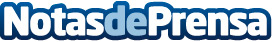 Más de 70 empresas asociadas a Mutua Universal, distinguidas por sus méritos en la prevención de la siniestralidad laboralLas filiales españolas de Oracle, Hyundai Motors, ZTE o Sedgwck han sido algunas de las compañías que han recibido un reconocimiento por mantener una siniestralidad cero en los últimos tres años junto a firmas como Serveo, CaixaBank Advanced Business Analytics, Volkswagen Bank, Findus, MyTaxi y Audalia NexiaDatos de contacto:Mutua UniversalMutua Universal935 009 551   Nota de prensa publicada en: https://www.notasdeprensa.es/mas-de-70-empresas-asociadas-a-mutua-universal Categorias: Nacional Madrid Seguros Recursos humanos Premios Otras Industrias Servicios médicos http://www.notasdeprensa.es